DBE CHANGE-TO-BUSINESS FORM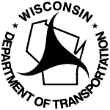 For Disadvantaged Business Enterprise FirmsWisconsin Department of TransportationDT1012        1/2020In order to comply with the regulations of the Disadvantaged Business Enterprise Program (DBE), the Wisconsin Department of Transportation, requires you to complete this form in the occurrence of a qualifying change. You may be asked for documentation to support these changes.It is imperative that you submit this form within 30 days of a change to your business.  Failure to complete and return this DBE Change-to-Business Form in a timely manner may result in your firm being denied DBE credit for services.*In order to comply with the regulations of the Disadvantaged Business Enterprise Program (DBE), the Wisconsin Department of Transportation, requires you to complete this form in the occurrence of a qualifying change. You may be asked for documentation to support these changes.It is imperative that you submit this form within 30 days of a change to your business.  Failure to complete and return this DBE Change-to-Business Form in a timely manner may result in your firm being denied DBE credit for services.*In order to comply with the regulations of the Disadvantaged Business Enterprise Program (DBE), the Wisconsin Department of Transportation, requires you to complete this form in the occurrence of a qualifying change. You may be asked for documentation to support these changes.It is imperative that you submit this form within 30 days of a change to your business.  Failure to complete and return this DBE Change-to-Business Form in a timely manner may result in your firm being denied DBE credit for services.*In order to comply with the regulations of the Disadvantaged Business Enterprise Program (DBE), the Wisconsin Department of Transportation, requires you to complete this form in the occurrence of a qualifying change. You may be asked for documentation to support these changes.It is imperative that you submit this form within 30 days of a change to your business.  Failure to complete and return this DBE Change-to-Business Form in a timely manner may result in your firm being denied DBE credit for services.*In order to comply with the regulations of the Disadvantaged Business Enterprise Program (DBE), the Wisconsin Department of Transportation, requires you to complete this form in the occurrence of a qualifying change. You may be asked for documentation to support these changes.It is imperative that you submit this form within 30 days of a change to your business.  Failure to complete and return this DBE Change-to-Business Form in a timely manner may result in your firm being denied DBE credit for services.*In order to comply with the regulations of the Disadvantaged Business Enterprise Program (DBE), the Wisconsin Department of Transportation, requires you to complete this form in the occurrence of a qualifying change. You may be asked for documentation to support these changes.It is imperative that you submit this form within 30 days of a change to your business.  Failure to complete and return this DBE Change-to-Business Form in a timely manner may result in your firm being denied DBE credit for services.*CHANGE OF BUSINESS NAME OR OWNERSHIP/PERCENTAGESCHANGE OF BUSINESS NAME OR OWNERSHIP/PERCENTAGESCHANGE OF BUSINESS NAME OR OWNERSHIP/PERCENTAGESCHANGE OF BUSINESS NAME OR OWNERSHIP/PERCENTAGESCHANGE OF BUSINESS NAME OR OWNERSHIP/PERCENTAGESCHANGE OF BUSINESS NAME OR OWNERSHIP/PERCENTAGESPrevious NamePrevious NameNew NameNew NameNew NameNew NameOwner 1Owner 1Owner 1Owner %Owner %Owner %Owner 2Owner 2Owner 2Owner %Owner %Owner %Owner 3Owner 3Owner 3Owner %Owner %Owner %(For additional owners, include a separate sheet.)(For additional owners, include a separate sheet.)(For additional owners, include a separate sheet.)(For additional owners, include a separate sheet.)(For additional owners, include a separate sheet.)(For additional owners, include a separate sheet.)CHANGE OF BUSINESS ADDRESS OR CONTACT INFORMATIONCHANGE OF BUSINESS ADDRESS OR CONTACT INFORMATIONCHANGE OF BUSINESS ADDRESS OR CONTACT INFORMATIONCHANGE OF BUSINESS ADDRESS OR CONTACT INFORMATIONCHANGE OF BUSINESS ADDRESS OR CONTACT INFORMATIONCHANGE OF BUSINESS ADDRESS OR CONTACT INFORMATIONNew Facility or Office Location AddressNew Facility or Office Location AddressNew Facility or Office Location AddressNew Facility or Office Location AddressNew Facility or Office Location AddressNew Facility or Office Location AddressCityCityCityCityStateZIP Code(Area Code) Telephone Number(Area Code) Mobile Number(Area Code) Mobile Number(Area Code) Mobile Number(Area Code) FAX Number(Area Code) FAX NumberEmailEmailEmailEmailEmailEmailWebsiteWebsiteWebsiteWebsiteWebsiteWebsiteCHANGE OF OWNER PERSONAL ADDRESS OR CONTACT INFORMATIONCHANGE OF OWNER PERSONAL ADDRESS OR CONTACT INFORMATIONCHANGE OF OWNER PERSONAL ADDRESS OR CONTACT INFORMATIONCHANGE OF OWNER PERSONAL ADDRESS OR CONTACT INFORMATIONCHANGE OF OWNER PERSONAL ADDRESS OR CONTACT INFORMATIONCHANGE OF OWNER PERSONAL ADDRESS OR CONTACT INFORMATIONHome AddressHome AddressHome AddressHome AddressHome AddressHome AddressCityCityCityCityStateZIP Code(Area Code) Telephone Number(Area Code) Mobile Number(Area Code) Mobile Number(Area Code) Mobile Number(Area Code) FAX Number(Area Code) FAX NumberEmailEmailEmailEmailEmailEmail* Note: Knowingly and willfully providing false information to the Federal government is a violation of 18 U.S.C. Section 1001 (False Statements) and could subject you to fines, imprisonment, or both.* Note: Knowingly and willfully providing false information to the Federal government is a violation of 18 U.S.C. Section 1001 (False Statements) and could subject you to fines, imprisonment, or both.* Note: Knowingly and willfully providing false information to the Federal government is a violation of 18 U.S.C. Section 1001 (False Statements) and could subject you to fines, imprisonment, or both.* Note: Knowingly and willfully providing false information to the Federal government is a violation of 18 U.S.C. Section 1001 (False Statements) and could subject you to fines, imprisonment, or both.* Note: Knowingly and willfully providing false information to the Federal government is a violation of 18 U.S.C. Section 1001 (False Statements) and could subject you to fines, imprisonment, or both.* Note: Knowingly and willfully providing false information to the Federal government is a violation of 18 U.S.C. Section 1001 (False Statements) and could subject you to fines, imprisonment, or both.POTENTIALLY MATERIAL CHANGES TO THE OWNERS OR COMPANYPOTENTIALLY MATERIAL CHANGES TO THE OWNERS OR COMPANYPOTENTIALLY MATERIAL CHANGES TO THE OWNERS OR COMPANYIf yes, please check all that apply:If yes, please check all that apply:If yes, please check all that apply:(Type or Print Name)(Title)(Today’s Date)DBE Change-to-Business form may be mailed, faxed, or emailed:DBE Change-to-Business form may be mailed, faxed, or emailed:Postal Mail:Wisconsin Department of TransportationAttn: DBE Office6150 W Fond Du Lac AveMilwaukee, WI 53218FAX:(414) 438-5392Email:DBE_Alert@dot.wi.gov